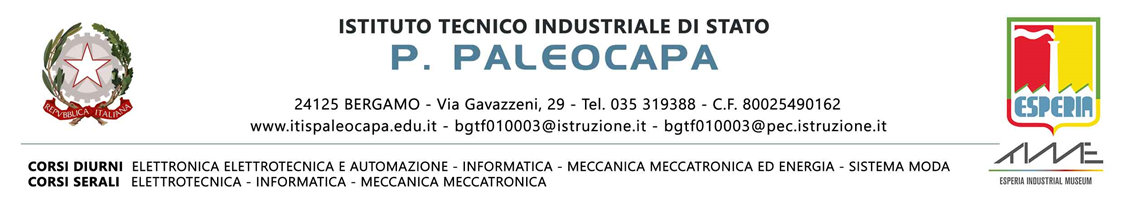 PROGRAMMA DISCIPLINARE SVOLTO a. s. 202_ / 202_DOCENTE ___________________________________________________________________CLASSE ______ DISCIPLINA ___________________________________________________N.B. il programma dettagliato è pubblico ad uso degli studenti e delle famiglie.Bergamo, lì __ / __ / 202_																	Il Docente																						 	 ________________	Gli studenti______________________________________